ӘЛ-ФАРАБИ АТЫНДАҒЫ ҚАЗАҚ ҰЛТТЫҚ УНИВЕРСИТЕТІЖоғарғы медицина мектебіІргелі медицина кафедрасыПәннің қорытынды емтихан бағдарламасыMiF2203 «Адам морфологиясы мен физиологиясының негіздері»(гистология, биофизика) 11 кредитI Анатомия және физиология (11 кредит)Қорытынды емтиханның бекітілген формасы - жазбаша емтихан және тест немесе OSPEҚорытынды емтиханға енгізілген тақырыптар:I Анатомия және физиология1. Асқорыту жүйесі I. Жалпы анатомия және  ас қорыту  процестері. Ауыздан өңешке дейін. Өңеш.2. Асқорыту жүйесі II. Асқазан.3. Асқорыту жүйесі III. Бауыр, өт қабы және ұйқы безі4. Асқорыту жүйесі IV. Ащы және тоқ ішек5. Тамақтану және метаболизм I. Тамақтану6. Тамақтану және метаболизм II. Метаболикалық күйлер және метаболизм жылдамдығы. Дене қызуы және терморегуляция7. Жүйке жүйесі - жұлын I. Жұлын.8. Жүйке жүйесі - жұлын I. Жұлын нервтері.9. Жүйке жүйесі - жұлын I. Соматикалық рефлекстер.10. Жүйке жүйесі - ми II. Мидағы және ортаңғы ми11. Жүйке жүйесі - ми III. Алдыңғы ми12. Жүйке жүйесі - IV ми. Мидың интегративті функциялары13. Жүйке жүйесі - ми V. Бас сүйек нервтері I14. Жүйке жүйесі - ми VI. Бас сүйек нервтері II15. Жүйке жүйесі - I-II вегетативті жүйке жүйесі.16. Жүйке жүйесі. Сезім. I. Сенсорлық рецепторлардың қасиеттері мен түрлері. Жалпы сезімдер; Химиялық сезімдер17. Жүйке жүйесі - сезім мүшелері III. Көз және көру.18. Жүйке жүйесі - сезім мүшелері IV. Есту және тепе-теңдік19. Эндокриндік жүйе I. Эндокриндік жүйеге шолу. Гипоталамус және гипофиз. Басқа ішкі секреция бездері20. Эндокриндік жүйе II. Гормондар және олардың әрекеті21. Эндокриндік жүйе III. Гормондар және олардың әрекеті. Эндокриндік бұзылулар22. Эндокриндік жүйе IV. Стресс және бейімделу. Эйкозаноидтар және басқа сигнал беретін молекулалар23. Сұйықтық, электролит және қышқыл-негіз балансы-I.24. Зәр шығару жолдарының ерлердің репродуктивті жүйесі. Жыныстық көбею және даму. Ерлердің репродуктивті анатомиясы25. Ерлердің репродуктивті жүйесі. Жыныстық жетілу, гормоналды бақылау және менопауза26. Ерлердің репродуктивті жүйесі. Сперматозоидтар мен сперматозоидтар. Еркектердің сексуалды реакциясы27. Әйелдердің репродуктивті жүйесі I. Репродуктивті анатомия.28. Әйелдердің ұрпақты болу жүйесі II. Жыныстық жетілу және менопауза29. Әйелдердің ұрпақты болу жүйесі II. Оогенез және репродуктивті цикл. Әйелдердің жыныстық реакциясы30. Әйелдердің ұрпақты болу жүйесі III. Жүктілік және босану. ЛактацияII гистология1. I ас қорыту жүйесінің гистологиясыАс қорыту мүшелері мен тіндерінің микроскопиялық анатомиясыАс қорыту жүйесі. Асқорыту жүйесінің алдыңғы бөліктері: ауыз қуысы, жұтқыншақ, өңеш. Ас қорыту жүйесінің ортаңғы бөліктері: асқазан.2. Асқорыту жүйесінің гистологиясы II.Асқорыту мүшелері мен тіндерінің микроскопиялық анатомиясы IIТақырыбы: Асқорыту жүйесі. Ортаңғы бөлім: аш ішек, тоқ ішек, он екі елі ішек.Асқорыту мүшелері мен тіндерінің микроскопиялық анатомиясы III Бауыр, ұйқы безі3. Жүйке жүйесінің гистологиясы.I жүйке жүйесіТірек жасушалары (нейроглия) Жүйке ұлпасы: жүйке жасушалары, нейроглия, жүйке талшықтары, жүйке ұштары.4. II -1 жүйке жүйесінің гистологиясыЖүйке жүйесі. Перифериялық жүйке жүйесі. Жұлынның түйіні. Жұлын ганглионы. Өсімді ганглион. Жұлын.5. II-2 жүйке жүйесінің гистологиясы. Орталық жүйке жүйесі. Ми. Кортекс. Cerebellum. Жүйке жүйесі - I миМи қабықтарына, қарыншаларға, ми асқазан сұйықтығына және қанмен қамтамасыз етуге шолу6. Сезім мүшелерінің гистологиясы. Көру мүшесі, иіс сезу мүшесі. Есту және тепе-теңдік, дәм сезу мүшелері.7. Эндокриндік жүйенің гистологиясы IЭндокриндік органдар мен тіндердің микроскопиялық анатомиясыЭндокриндік жүйе. Орталық эндокриндік жүйе. Гипоталамус, гипофиз, эпифиз.8. Эндокриндік жүйенің гистологиясы II. Эндокриндік мүшелер мен ұлпалардың микроскопиялық анатомиясы. Перифериялық эндокриндік жүйе. Бүйрек үсті бездері, қалқанша без, қалқанша маңы бездері.9. Ерлердің репродуктивті жүйесінің гистологиясы. Ерлердің репродуктивті жүйесі.10. Репродуктивті жүйенің гистологиясы II Әйел -1. Әйелдердің ұрпақты болу жүйесі: аналық бездің құрылысы, қызметі, овогенез, жатыр түтіктері.11. Репродуктивті жүйенің гистологиясы II Әйел -2Әйелдердің ұрпақты болу жүйесі: жатырдың, қынаптың, аналық-етеккір циклінің құрылымы мен қызметі; жасқа байланысты өзгерістер; гормоналды реттеу.12. Адамның дамуы - эмбриология I-II.Адам эмбриологиясы. Жыныстық жасушалар. Адам эмбрионының алғашқы даму кезеңдері. Ұрықтану. Бөлу.13. Адамның дамуы - эмбриология III-IV.Адам эмбриологиясы Гаструляция. Жыныс қабаттарының дифференциациясы, органогенез.14. Адамның дамуы - эмбриология IV.Амнион, сары уыз, аллантоис, хорион, плацента, кіндік.III Биофизика1. Жүйке жүйесінің биофизикасы.I жүйке жүйесіНейрондардың электрофизиологиясыСинапстар2. Жүйке жүйесінің биофизикасы.I жүйке жүйесіНейрондық интеграцияКүтілетін нәтижелер: Емтихан кезінде студенттер:1) адам ағзалары жүйесінің жас және гендерлік аспектілері бойынша анатомия, топография және визуализация туралы білімдерін көрсетуге;2) микроскопиялық үлгілерде органдар жүйесінің ұлпаларын құрайтын жасушалық және жасушалық емес құрылымдарды олардың пайда болуы мен қызметі туралы түсінік бере отырып анықтай білу;3) адам ағзалары мен жүйелерінің (қан айналымы, тыныс алу, ас қорыту, бөліну, қозғалу, қан түзілуі, сезім мүшелерінің қызметі) қызметін және реттейтін механизмдерін анықтайтын физиологиялық процестер туралы білімдерін көрсету;4) гомеостаздың нейроэндокриндік реттелуі, әртүрлі жағдайларда метаболизм туралы білімді түсіну және қолдану;5)  жүктілік кезіндегі процестер мен анатомиялық-физиологиялық процестерді, физиологиялық стресстің әртүрлі нұсқаларымен, өсуі мен өсуі, инволюциялық өзгерістері туралы;6)жоғары жүйке қызметі физиологиясы мен таным процесі туралы білімдерін көрсету;7) негізгі физиологиялық функциялар бойынша зерттеулер жүргізе білу;8) қалыпты өмірлік процестерді түсіну және бағалау үшін адам ағзасының анатомиясы, гистологиясы және қызметі туралы білімді интеграциялауда аналитикалық дағдыларды көрсетуге;9) білім алудағы олқылықтарды анықтау және өзінің білімі мен дағдыларын жетілдіру стратегияларын құру қабілетін көрсету;медициналық және ғылыми ақпаратқа қатысты басқа студенттермен және оқытушылармен тиімді қарым-қатынас жасау, морфологиялық құрылым мен физиологиялық процестерді талқылау кезінде олардың пікірлерін нақты тұжырымдау, сондай-ақ топ мүшесі ретінде тиімді жұмыс жасау.Емтихан тапсырмаларының шамамен типологиясыАуызша / жазбаша емтиханға1. Ас қорыту жолдарының және ас қорыту жүйесінің қосымша мүшелерінің тізімін жасаңыз;2. Ауыздан өңешке дейінгі ас қорыту жолдарының жалпы анатомиясын сипаттаңыз;3. Үлгідегі өңешті анықтаңыз;4. Сілекейдің құрамы мен қызметтерін сипаттаңыз;5. ас қорыту жүйесінің функциялары мен негізгі физиологиялық процестерінің тізімін жасау;6. механикалық және химиялық ас қорытуды ажырата білу;7. Барлық химиялық қорытылу негізінде жатқан негізгі химиялық процесті анықтаңыз, осы процестің негізгі субстраттары мен өнімдерін атаңыз;8. Сілекей бөлінуі мен жұтылуының жүйке бақылауын сипаттаңыз.10. Асқазанның жалпы анатомиясын сипаттаңыз;11. Үлгі бойынша ішті анықтаңыз;12. асқазан шырышты қабатының эпителий жасушаларының әр түрінің қызметін көрсетіңіз;13. Асқазанның секрециясын анықтап, олардың қызметтерін көрсетіңіз; 14. Асқазанда тұз қышқылы мен пепсин қалай пайда болатынын түсіндіріңіз; 15. Асқазанның тағамға жиырылу реакциясын сипаттаңыз;16. Асқазан жұмысының үш фазасын және асқазан белсенділігі қалай белсендіріліп, басылатынын сипаттаңыз.17. Бауырдың, өт қабының, өт жолдары жүйесінің және ұйқы безінің жалпы анатомиясын сипаттаңыз;18. Үлгідегі бауырды, өт қабын, өт жолдарын және ұйқы безін анықтаңыз; 19. тоқ ішектің қабаты мен аш ішектің қабығын салыстырыңыз; 20. Ішек бактерияларының физиологиялық маңыздылығын көрсетіңіз; тоқ ішекте пайда болатын толғақтың түрлерін талқылау;21. Дефекацияның неврологиялық бақылауын түсіндіріңіз.22. Аштық пен қанықтылықты реттейтін кейбір факторларға сипаттама беріңіз;23. Қоректік заттарды анықтаңыз және қоректік заттардың негізгі алты категориясын атап өтіңіз;24. Метаболизм жылдамдығына әсер ететін кейбір факторларды сипаттаңыз; дене жылуының негізгі көздерін анықтау;25. Нейрондарға көмектесетін және олардың сәйкес функцияларын көрсететін жасушалардың алты түрін атаңыз; белгілі бір жүйке талшықтарының айналасында орналасқан миелин қабығын сипаттаңыз және оның маңыздылығын түсіндіріңіз;26. Миелинсіз нерв талшықтарының олардың тірек жасушаларымен байланысын сипаттаңыз;27. Эмбриондық даму көздерін және құрылымының жалпы заңдылықтарын, жүйке жүйесі мүшелерінің морфологиялық және функционалдық ерекшеліктерін сипаттаңыз.28. Соматикалық және вегетативті жүйке жүйесіне тән қарапайым және күрделі рефлекторлық доғалардың олардың мүшелер мен жасушалар деңгейіндегі ерекшеліктерін ескере отырып көбейту.29. Неліктен жасушада мембранадағы электр зарядтарындағы (кернеулері) айырмашылық бар екенін түсіндіріңіз;30. Нейронды ынталандыру оның мембранасында жергілікті электр реакциясын қалай тудыратынын түсіндіріңіз; Жергілікті реакциялар жүйке сигналын қалай тудыратынын түсіндіріңіз; 35. Нейротрансмиттерлер мен нейромодуляторларға мысалдар келтіріңіз және олардың әрекетін сипаттаңыз;31. Ұйқының кезеңдерін, олардың ми толқындарымен және ұйқының жүйке механизмдерімен байланысын сипаттаңыз;32. Мидың сана мен ойлаумен, есте сақтау қабілетімен, эмоциялармен, сезімдермен, қозғалтқышты басқарумен және тілмен байланысты аймақтарын анықтаңыз; және мидың оң және сол жарты шарларының функционалдық айырмашылықтарын талқылау.33. Құлақ, көз, дәм және иіс мүшелерінің микроскопиялық анатомиясын сипаттаңыз. 18. Диенцефалонның негізгі үш компонентін атаңыз және олардың орналасуы мен қызметін сипаттаңыз;34. Ретикулярлық түзілімнің орналасуы мен қызметін сипаттаңыз. 24. Үлгідегі артқы және ортаңғы миды тауып анықтаңыз. 25. Жалпы нервтердің және ганглиялардың анатомиясына анықтама беріңіз;35. Жұлын нервінің жұлынға қалай жабысатындығын сипаттаңыз;36. Осы камераларды толтыратын цереброспинальды сұйықтықтың өндірісі, циркуляциясы және қызметін талқылау;37. 12 бас нервтерін атауы мен нөмірі бойынша тізімдеңіз;38. рецептор мен сезім мүшесін анықтаңыз;39. Вегетативті жүйке жүйесінің екі бөлімі жалпы функциялары бойынша қалай ерекшеленетінін түсіндіріңіз.40. Бүйрек үсті бездері мен симпатикалық жүйке жүйесінің арасындағы байланысты талқылаңыз;41. АНС көптеген мақсатты мүшелерді қос иннервация арқылы қалай басқаратынын түсіндіріңіз;42. Дыбыстың биіктігі мен қаттылығын анықтайтын дыбыс толқындарының қасиеттерін анықтаңыз;43. Сперматогенездің ерекшеліктерін түсіндіріңіз, аталық бездердің эндокриндік қызметі, тіндердің және қан тамырларының қабаттары мен ер жыныс жүйесінің қосымша мүшелерінің құрамын анықтаңыз.44. Натрий мен калийдің қызметтерін көрсетіңіз;45. Эндокриндік жүйенің бірнеше мүшелерін атаңыз;46. ​​Эндокриндік бездердің экзокриндік бездермен қарама-қайшылығы;47. Көптеген гормондардың стандартты жиырылуын тану;48. Жүйке және эндокриндік жүйелердің ұқсастығы мен айырмашылығын сипаттаңыз.49. Гормоналды және эндокриндік жүйені анықтаңыз; эндокриндік жүйенің бірнеше мүшелерін атаңыз;50. ішкі секреция бездерін сыртқы секреция бездерімен салыстырыңыз;51. Эндокриндік жүйенің мүшелерін микроскопиялық және ультрамикроскопиялық деңгейде олардың тіндік элементтері арқылы таныңыз.52. Эмбриондық даму көздерін және құрылымының жалпы заңдылықтарын, эндокриндік жүйе мүшелерінің морфологиялық және функционалдық ерекшеліктерін сипаттаңыз.53. Эндокриндік жүйенің бір бөлігінің микроскопиялық анатомиясын сипаттаңыз.Сынақ үшін:1) Жаттығу кезінде байқалған физиологиялық өзгерістерге (мысалы, пульстің жоғарылауы және тершеңдік) жүйке жүйесінің қандай функционалды аймағы жауап береді?A) соматикалықB) автономдыB) ішекD) орталық2) Төменде көрсетілгендердің қайсысы метаболикалық ацидозды тудырмайды?Асқазандағы тұз қышқылының өндірісіB. бүйректің сутек иондарын шығару қабілетінің бұзылуыC. кетоацидоз, метаболизмнен кейінгі күйдегі кетон денелерінің түзілуіD. лактоацидозды, жаттығудан кейін сүт қышқылының жоғары деңгейінің өндірілуі3) Еркек жыныс жолында сперматозоидтар қай жерде пайда болады? AT:A. семинозды түтікшелер.B. эпидидимис.C. Аталық бездердің сертоли жасушалары. D. Лейдиг жасушалары.Гистологиялық зерттеулер:1. Асқорыту жүйесінің мүшесін анықтаңыз және сипаттаңыз:Өңеш қабырғасының бөліміндегі сандармен көрсетілген құрылымдарды анықтаңыз және мүшені сипаттаңыз: 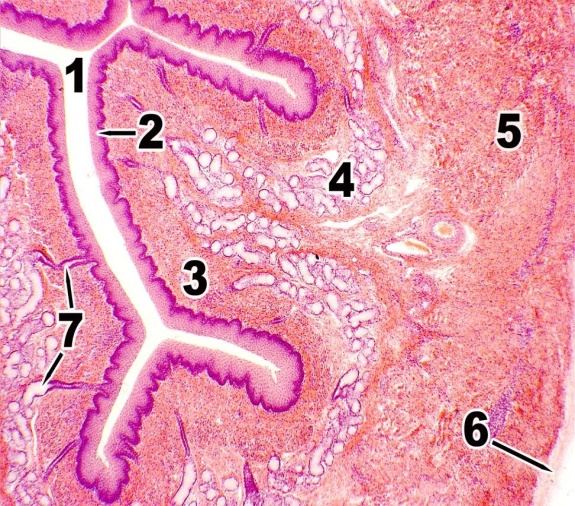 1. Асқорыту жүйесінің мүшесін анықтаңыз және сипаттаңыз:Қос нүкте қабырғасының бөліміндегі нөмірленген құрылымдарды анықтаңыз және сипаттаңызн: 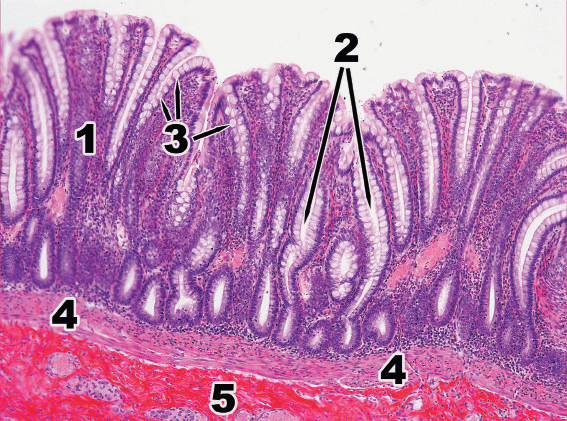 ОСКЭАнатомиялық станция мысалыЖүйке жүйесіМи (ядро) - бас сүйек нервтеріКестедегі  бас сүйек нервтерінің құрылымдарын жазыңыз.Гистологиялық станцияның мысалыГистологиялық үлгінің сипаттамасыМүшенің _____ жүйесінің гистологиялық үлгісін сипаттаңыз, органның түсін және қызметін анықтаңыз.Пример гистологической станцииЗерттеуге арналған анатомиялық құрылымдардың тізімі1. ас қорыту жүйесі:Ауыз қуысының тамбуры; Ауыздың өзі; Жоғарғы / төменгі ерін; Еріннің адгезиясы; Жоғарғы / төменгі ерін френуласы; щек; майлы жақ; сағыз; тілдің френумы; тіл астындағы бүктеме; тіл астындағы папиллалар; қатты және жұмсақ таңдай; таңдай тілі; амигдаланың шұңқыры; таңдай бадамша безі; жұтқыншақ; тілдің бұлшық еті; таңдай бұлшықеті; тәж, мойын; азу тістер; тіл және оның бөліктері; тілдік бадамша без; тілдің папиллалары: жіп тәрізді, конус тәрізді, саңырауқұлақ, ойықты, жапырақ тәрізді; тіл бұлшықеті; стилоидты бұлшықет; сілекей безі; жақ асты безі; тіл асты безі; тіл астындағы кіші арналар; жұтқыншақ; жұтқыншақтың доғасы; жұтқыншақтың мұрын, ауыз және көмей бөлімдері; жұтқыншақ (аденоидты) бадамша без; есту түтігінің жұтқыншақ саңылауы; өңеш; жатыр мойны, кеуде қуысы, іштің өңеші; асқазан; алдыңғы / артқы қабырғалар; кіші / үлкен қисықтық; жүректің ашылуы және жүрек бөлігі; іштің доғасы мен денесі; пилорикалық бөлік; қақпаның ашылуы және қақпағы; пилориялық сфинктер; іштің қатпарлары; асқазан өрістері; бауыр-асқазан байланысы; жіңішке ішек және оның бөліктері: он екі елі ішек, арық, ішек; дөңгелек бүктемелер; ішек қуысы; ішек бездері; топтық лимфоидты түйіндер; он екі елі ішектің ампуласы (баданасы); он екі елі ішектің жоғарғы, төмен, көлденең, көтерілу бөлігі; тоқ ішек және оның бөліктері: өсінді / көлденең / төмендеу / сигма тәрізді ішек; тік ішек; тоқ ішек таспалары: мезентериальды, оментальды, бос; гаустраның қос нүктесі; май процестері; илеоцекальды клапан; қосымша; тоқ ішектің оңға / солға бүгілуі; тоқ ішектің лунаттық қатпарлары; тік ішектің сакральды / периналық иілісі; тік ішектің ампуласы; анальды (анальды) канал; анус; анустың ішкі / сыртқы сфинктері; тік ішектің көлденең қатпарлары; анальды (анальды) тіректер, синусалар, қақпақтар; ректалды веноздық плексус; бауыр, оның беті: диафрагматикалық / висцеральды; төменгі шеті; бауырдың байламдары: орақ, коронарлық, оң және сол жақ үшбұрышты, гепато-асқазан, гепатодуоденальды, дөңгелек; бауырдың оң / сол жағы; өт қабының шұңқыры; ойық, дөңгелек байламдардың жарылуы; веноздық байламның сынуы; төменгі қуыс вена ойығы; бауыр қақпасы; меншікті бауыр артериясы; портал венасы; шаршы бөлшек; каудат лобы; бауыр лобуласы; аралық артериялар, тамырлар; орталық тамырлар; өт жолдары; аралық түтіктер; оң / сол / жалпы бауыр түтігі; өт қабы; өт қабының түбі, денесі, мойны; кистикалық канал; спиральды бүктеме; жалпы өт жолдары; бауыр-ұйқы безі ампуласы; ұйқы безі, оның бөліктері: бас, дене, құйрық; ұйқы безінің сіңірі; алдыңғы / артқы / төменгі беті; жоғарғы / алдыңғы / төменгі жиек; ұйқы безі түтігі; аксессуарлық панкреатикалық канал; көкбауыр: диафрагматикалық / висцеральды беткей, жоғарғы / төменгі шеті, алдыңғы / артқы шеті; көкбауыр қақпасы; 2. Репродуктивті жүйе:Аталық бездің беттері, ұштары мен шеттері; альбуминозды мембрана және медиастин; аталық без түтікшелері мен каналдары; эпидидимис және оның бөліктері; эпидидимистің синустары; vas deferens және оның бөліктері; сперматикалық сым және оның бөліктері; аталық бездің қабығы және сперматикалық сым; аталық бездің және эпидидимнің салмағы; қуықасты безі; ұрық көпіршіктері; vas deferens; булбуретральды бездер; пенистің кавернозды және губкалы денелері; жыныс мүшесінің маңдай терісі; желбезек; уретрияның бөліктері, оның қисықтары мен сфинктері; қабыршақ. аналық бездің ұштары, шеттері және беттері; аналық бездің меншікті және тірек байламдары; жатыр түтіктері; шеткі құбыр; жатыр бөлігі, деммус, ампула және жатыр түтігінің шұңқыры; түтік ұстамасы; дене, түбі және жатыр мойны; жатырдың ашылуы; алдыңғы және артқы ерін; жатыр мойны каналы, жатыр қуысы; жатырдың дөңгелек және кең байламдары; қынап; қынаптық форникс; қынаптың тамбуры; әйелдер уретриясы; пияз тамбуры; үлкен және кішкентай лабия; клитор; тамбур бездері; беткей / терең көлденең периналық бұлшықет; уретрияның сфинктері; сіатикалық-кавернозды бұлшықет; анустың сфинктері; анусты көтеретін бұлшықет; периналық фассия; сіатикалық-ректалды шұңқыр.3. эндокриндік жүйе:Гипоталамус; қалқанша без (лобтар және истмус); эпителий денесі; гипофиз; тимус; эпифиз; бүйрек үсті безі; ұйқы безі; аталық без; аналық без.4. Жүйке жүйесі:Медулла; көпір; мишық; ортаңғы ми; диенцефалон; 6) соңғы ми; артқы ми; ми бағанасы;төртінші қарынша; төртінші қарыншаның шатыры; церебральды жоғары парус; алмас тәрізді шұңқыр; жоғарғы және төменгі церебральды педункулдар; медианалық ойық; бет туберкулезі; гипоглоссальды және кезбе нервтердің үшбұрыштары; орта деңгей; вестибулярлық өріс; ми жолақтары; бүйірлік қалталар; мидың аяқтары; кеуде аралық шұңқыр, артқы тесілген зат; қара зат; ортаңғы мидың төбесі; церебральды аяқтың негізі; ортаңғы миға, орталық сұр затқа су беру; мишықтың жоғарғы аяқтары; церебральды жоғары парус; үшбұрыш үшбұрышы; таламус, оның алдыңғы туберкулезі және жастығы; мидың ортаңғы және жоғарғы беттері, жолақтары; интерталамикалық синтез; байлам үшбұрыштары, байламдар, байламдар; эпифиз; ортаңғы және бүйірлік геникулярлы дене; көрнекі қиылысу; көрнекі трактаттар; сұр туберкулез, шұңқыр, гипофиз; мастоидты денелер; үшінші қарынша; жатыр мойнының қалыңдауы; люмбосакральды қоюлау; церебральды конус; соңғы жіп; алдыңғы ортаңғы жарықшақ; артқы медианалық сулькус; алдыңғы бүйір ойығы; артқы бүйірлік ойық; артқы аралық борозда; алдыңғы омыртқа; артқы омыртқа; жұлын түйіні; жұлын жүйкесі; жұлын сегменті; алдыңғы мүйіз; артқы мүйіз; бүйір мүйіз; бүйірлік аралық, орталық аралық; орталық арна; алдыңғы шнур; артқы шнур; бүйір сым; меншікті байламдар (алдыңғы, бүйір, артқы); жұлынның артқы жолы; жұлынның алдыңғы сымы; бүйірлік спиноталамикалық жол; бүйірлік кортикальды-жұлындық (пирамидалық) жол; жұлын-қызыл жол; алдыңғы спиноталамикалық жол; алдыңғы кортикальды-жұлындық (пирамидалық) жол; жұлынның төбесі; ретикулоспинальды жол; жұлынның қатты қабығы; эпидуральды кеңістік; арахноид; субарахноидты кеңістік; жұлынның жұмсақ қабығы; тісжегі байланысы.Гистологиялық препараттар тізімі:1. Өңеш. Гематоксилин-эозин2. Тоқ ішек. Гематоксилин-эозин3. Бауырдағы гематоксилин-эозин4. Он екі елі ішектің гематоксилин-эозині5. Ұйқы безі Гематоксилин-эозинЭндокриндік жүйе мүшесінің құрылысының ерекшеліктері:6. Қалқанша без. Гематоксилин-эозин7. Бүйрек үсті безі. Кортекстің гломерулярлы аймағы мен байламы. Гематоксилин-эозин8. Бүйрек үсті безі. Зоналық фасикулярлы және ретикулярлы қыртыс. Гематоксилин-эозин9. Бүйрек үсті безі. Кортекстің гломерулярлы аймағы мен байламы. АзокарминЕрлердің репродуктивті жүйесі құрылымының ерекшеліктері:10. Тест. Гематоксилин-эозин11. Эпидидимис. Гематоксилин-эозин12. Аналық без. Гематоксилин-эозин13. Овидук. Азокармин.14. Жатыр. Азокармин.15. Жатырдың эндометриясы. Гематоксилин-эозин16. Роговица. Гематоксилин-эозин17. Торлы қабық. Гематоксилин-эозин18. Жұлын мотонейрондарының цитоплазмасындағы базофильді түйіршіктер.19. Жұлынның алдыңғы мүйіздері нейрондарының талшықтары. Күміс сіңдіру20. Миелинді жүйке талшықтары. Осмий сіңдіру.21. Жұлынның көлденең қимасы. Күміс сіңдіру.22. Мишықты күміспен сіңдіру.23. Ми қыртысы. Күміс сіңдіру24. Кіндік бауы. Гематоксилин-эозин25. Ұрықтың плацента. Гематоксилин-эозин26. Аналық плацента. Гематоксилин-эозинЖазбаша / ауызша тест жауаптарының сапа шкаласыБағалау жүйесіНегізгі әдебиеттер :1.	Айзман, Р. И.  Физиология человека [Текст] : учеб. пособие / Р. И. Айзман, Н. П. Абаскалова, Н. С. Шуленина. - 2-е изд., перераб. и испр. - М. : ИНФРА-М, 2018. - 431, [1] с. : ил. - (Высшее образование - бакалавриат). - Библиогр.: с. 421-428. - ISBN 978-5-16-009279-92.	Сапин, Михаил Романович. Анатомия человека [Текст] : в 2 т.: учебник / М. Р. Сапин, З. Г. Брыскина. - 3-е изд., перераб. и доп. - М. : Академия, 2015. - 1000 (тираж) экз. - ISBN 978-5-4468-1112-0.  Т. 1, 2 3.	Ковалева, Лариса Валентиновна. Медицинская биофизика : учеб. пособие / Л. В. Ковалева ; Гос. мед. ун-т г. Семей. - 2-е изд. - Алматы : Ақнұр, 2019.4.	Студеникина, Татьяна Михайловна. Основы гистологии, цитологии, эмбриологии [Электронный ресурс] : учеб.-метод. пособие / Т. М. Студеникина, Н. А. Жарикова, В. В. Китель ; М-во Здравоохранения РБ, БГМУ, Каф. гистологии, цитологии и эмбриологии, Каф. морфологии человека. - Минск : БГМУ, 2014. - 152 с. - ISBN 978-985-567-079-85.	Долгушина, Л. В. Латинский язык и основы медицинской терминологии : учеб. пособие / Л. В. Долгушина ; Новосиб. гос. ун-т. – Новосибирск : РИЦ НГУ, 2015. – 96 с. ISBN 978-5-4437-0455-5Қосымша әдебиеттер:6.	Бабский, Евгений Борисович. Физиология человека [Текст] : [учебник для мед. вузов] / Е. Б. Бабский (ред.), Н. Е. Бабская. - Алматы : ССК, 2017. Т. 1. - 258 с. : ил. - ). - ISBN 978-601-240-659-77.	Марысаев, В. Б. Атлас анатомии человека [Электронный ресурс] / В. Б. Марысаев. — Электрон. текстовые данные. — М. : РИПОЛ классик, 2009. — 576 c. — 978-5-386-01747-7. — Режим доступа: http://www.iprbookshop.ru/37161.html8.	Самойлов В.О. Медицинская биофизика [Электронный ресурс]/ Самойлов В.О.— Электрон. текстовые данные.— СПб.: СпецЛит, 2013.— 564 c.— Режим доступа: http://www.iprbookshop.ru/45693.html.9.	Цисык А.З. Латинский язык [Электронный ресурс]: учебник для студентов учреждений, обеспечивающих получение высшего медицинского образования/ Цисык А.З.— Электрон. текстовые данные.— Минск: ТетраСистемс, 2009.— 448 c.— Режим доступа: http://www.iprbookshop.ru/28107.html.Онлайн-ресурстарhttps://app.lecturio.com/#/https://3d4medical.com/https://www.youtube.com/channel/UCc_I2c2bUtO0p4DVeo6-Kxghttps://sites.google.com/a/umich.edu/bluelink/curricula/anatomy-403?authuser=0 https://histologyknmu.wixsite.com/info/gistologicheskie-sajtyhttps://histologyknmu.wixsite.com/info/gistologicheskie-sajtyhttp://www.histology-world.com/contents/contents.htmhttp://www.histologyguide.com/slidebox/02-epithelium.htmlhttps://histology.medicine.umich.edu/resourceshttps://web.duke.edu/histology/http://virtualslides.med.umich.edu/Histology/view.apml?listview=1&   №Латын тіліҚазақша атауыIVОптикалық нерв XIVIIIҚайтпалы (возвратный) нервIVГистологиялық үлгіні дұрыс анықтаңыз және органның толық атауын жазыңыз, ол боялғанОнда көрсетілген гистологиялық слайдқа мүшенің құрылысын жазыңызҚұрылымның негізгі тіндік түрін көрсетеді, сол құрылымның жасушалық ұйымдастырылуын сипаттайдыМүшенің және оның механизмдерінің функционалды мағыналарын келтіріңіз.БағаКритерииШкала, баллӨте жақсы1. барлық негізгі аспектілер логикалық түрде енгізілген және ұсынылған;2. жоғары дәлдік (өзектілік, артық емес) және мәселеге үнемі назар аудару;3. теориялық сұрақтарды керемет интеграциялау;3. тиісті мысалдар келтіру;4. проблеманы терең талдау және теориялық тұрғыдан негіздеу (егер қажет болса), барлық негізгі аспектілер анықталып түсіндіріледі;5. кәсіби терминологияны жетік білу90 - 100Жақсы1. барлық негізгі аспектілер логикалық түрде енгізілген және ұсынылған;2. бар мәселеге үнемі назар аудару қанағаттанарлық  дәлдігі, маңыздылығы және / немесе кейбір артықшылығы;3. теориялық сұрақтардың қанағаттанарлық интеграциясы;3. мысалдардың болмауы;4. мәселенің қанағаттанарлық талдауы және теориялық негіздемесі (егер қажет болса), негізгі аспектілердің көпшілігі анықталып, түсіндіріледі;5. кәсіби терминологияны дұрыс қолдану75 - 89Қанағаттанарлық1. негізгі аспектілердің көпшілігі енгізілген;2. Мәселеге қанағаттанарлық көңіл бөлу - кейбір қателіктер және / немесе байқалатын артықтық;3. байқалатын интеграциясыз ұсынылған теориялық мәселелер;3. Нашар мысалдар келтіру немесе мысалдарды ұсынбау;4. проблеманы талдау және теориялық негіздеу (егер қажет болса), негізгі аспектілердің көпшілігі анықталып, түсіндіріледі;5. кәсіби терминологияны дұрыс қолдану50 - 70Қанағаттанарлықсыз (FX)1. Көптеген негізгі аспектілер жоқ;2. мәселеге назар аудармау - маңызды емес және маңызды артықшылық;3. интеграциясыз және түсініксіз берілген кейбір теориялық мәселелер;3. болмауы немесе маңызды емес мысалдары;4. мәселені талдау және теориялық негіздеу (егер қажет болса), негізгі аспектілердің көпшілігі жоқ;5. кәсіби терминологияны қолдану проблемалары25 - 49(F) Қанағаттанарлықсыз1. Негізгі аспектілердің көпшілігі немесе барлығы жоқ;2. сұраққа шоғырлану, сұраққа қатысы жоқ көптеген мәліметтер жоқ;3. теориялық мәселелердегі елеулі олқылықтар немесе оларды үстірт қарау;3. мысалдардың немесе маңызды емес мысалдардың болмауы;4. проблеманың талдауы және теориялық негіздемесі жоқ (егер қажет болса), негізгі аспектілердің көпшілігі жоқ;5. кәсіби терминологияны қолдану проблемалары0-24Әріптік бағалау жүйесіҰпайлардың сандық эквиваленті%-құрамыДәстүрлі жүйе бойынша бағалауА4,095-100Өте жақсыА-3,6790-94Өте жақсыВ+3,3385-89ЖақсыВ3,080-84ЖақсыВ-2,6775-79ЖақсыС+2,3370-74ҚанағаттанарлықС2,065-69ҚанағаттанарлықС-1,6760-64ҚанағаттанарлықD+1,3355-59ҚанағаттанарлықD-1,050-54ҚанағаттанарлықFX025-49ҚанағаттанарлықсызF00-24ҚанағаттанарлықсызI (Incomplete)--«Пән толық игерілмеген»(GPA есептеу кезінде ескерілмейді)P (Pass)--«Қабылданды»(GPA есептеу кезінде ескерілмейді)NP (No Рass)--«Қабылданбайды»(GPA есептеу кезінде ескерілмейді)W (Withdrawal)--«Пәннен бас тарту»(GPA есептеу кезінде ескерілмейді)AW (Academic Withdrawal)Академиялық себептер бойынша тәртіптен шығару(GPA есептеу кезінде ескерілмейді)AU (Audit)--«Пән тыңдалды»(GPA есептеу кезінде ескерілмейді)Атт. 30-6050-100АттестатталдыНе атт.0-290-49АттестатталмағанR (Retake)--Пәнді қайта игеру